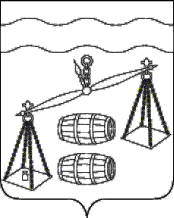 Администрация сельского поселения 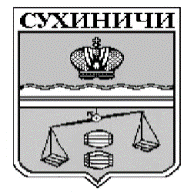 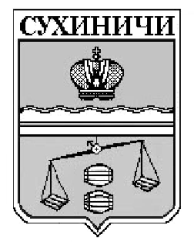 «Село Брынь»Калужская областьПОСТАНОВЛЕНИЕОб отмене постановления №22 от 10.09.2019г. «Об утверждении муниципальной программы сельского поселения «Село Брынь» «Экология и охрана окружающей среды СП «Село Брынь» на 2020-2025 годы»В соответствии с Федеральным законом от 06.10.2003 N 131-ФЗ «Об общих принципах организации местного самоуправления в Российской Федерации», руководствуясь Уставом СП «Село Брынь», администрация сельского поселения «Село Брынь»  ПОСТАНОВЛЯЕТ:1.Постановление администрации СП «Село Брынь» от 10.09.2019 №22«Об утверждении муниципальной программы сельского поселения «Село Брынь» «Экология и охрана окружающей среды СП «Село Брынь» на 2020-2025 годы» признать утратившим силу.2. Настоящее Постановление вступает в силу после обнародования и подлежит размещению на сайте администрации МР «Сухиничский район» в разделе «Поселения»3.Контроль за исполнением данного Постановления оставляю за собой.Глава администрации  СП «Село Брынь»                                                  О.В. ВыртанОт 28.09.2022г.                                   № 77